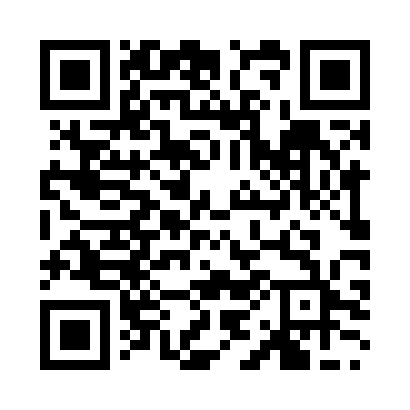 Prayer times for Yonago, JapanWed 1 May 2024 - Fri 31 May 2024High Latitude Method: NonePrayer Calculation Method: Muslim World LeagueAsar Calculation Method: ShafiPrayer times provided by https://www.salahtimes.comDateDayFajrSunriseDhuhrAsrMaghribIsha1Wed3:415:1512:043:486:538:222Thu3:395:1412:043:486:548:233Fri3:385:1312:033:496:548:244Sat3:365:1212:033:496:558:255Sun3:355:1112:033:496:568:266Mon3:345:1012:033:496:578:277Tue3:325:0912:033:496:588:298Wed3:315:0812:033:496:598:309Thu3:305:0712:033:496:598:3110Fri3:285:0612:033:497:008:3211Sat3:275:0512:033:497:018:3312Sun3:265:0512:033:507:028:3413Mon3:255:0412:033:507:038:3514Tue3:245:0312:033:507:038:3715Wed3:225:0212:033:507:048:3816Thu3:215:0112:033:507:058:3917Fri3:205:0112:033:507:068:4018Sat3:195:0012:033:507:078:4119Sun3:184:5912:033:507:078:4220Mon3:174:5912:033:517:088:4321Tue3:164:5812:033:517:098:4422Wed3:154:5712:033:517:108:4523Thu3:144:5712:033:517:108:4624Fri3:134:5612:033:517:118:4725Sat3:134:5612:043:517:128:4826Sun3:124:5512:043:527:128:4927Mon3:114:5512:043:527:138:5028Tue3:104:5412:043:527:148:5129Wed3:094:5412:043:527:158:5230Thu3:094:5312:043:527:158:5331Fri3:084:5312:043:537:168:54